RADIATION SUMMARY NOTESStructure of the atom 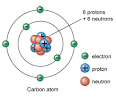 Stable atoms contain positively charge protons and neutral charged neutrons in the nucleus, surrounded by negatively charged electrons. An atom is stable if the number of protons = number of electrons Background Radiation Sources of background radiation include radon gas, rocks and buildings (such as granite), food and drink, cosmic rays, medical uses and a very small percentage from nuclear power and weapons. Average annual background radiation dose of member of public is 2.2mSv. The average annual effective dose limit for radiation workers is 20 mSv (ie 20 mSv/y)Average annual effective dose limit for a member of public   1.0mSv. (ie 1.0 mSv/y) Ionisation Ionisation is the loss or gain of electrons from a stable atom ActivityAn activity of 70 kBq means 70 thousand disintegrations occur. Ionising Radiation kills or changes the nature of living cells.Background Radiation Sources of background radiation include radon gas, rocks and buildings (such as granite), food and drink, cosmic rays, medical uses and a very small percentage from nuclear power and weapons. Average annual background radiation dose of member of public is 2.2mSv. The average annual effective dose limit for radiation workers is 20 mSv (ie 20 mSv/y)Average annual effective dose limit for a member of public   1.0mSv. (ie 1.0 mSv/y) Ionisation Ionisation is the loss or gain of electrons from a stable atom ActivityAn activity of 70 kBq means 70 thousand disintegrations occur. Ionising Radiation kills or changes the nature of living cells.Background Radiation Sources of background radiation include radon gas, rocks and buildings (such as granite), food and drink, cosmic rays, medical uses and a very small percentage from nuclear power and weapons. Average annual background radiation dose of member of public is 2.2mSv. The average annual effective dose limit for radiation workers is 20 mSv (ie 20 mSv/y)Average annual effective dose limit for a member of public   1.0mSv. (ie 1.0 mSv/y) Ionisation Ionisation is the loss or gain of electrons from a stable atom ActivityAn activity of 70 kBq means 70 thousand disintegrations occur. Ionising Radiation kills or changes the nature of living cells.Activity Activity is the number of nuclear disintegrations per second 	A = Activity (Bq)N = Number of disintegrationst = time (s)ActivityAn activity of 70 kBq means 70 thousand disintegrations occur each second. Ionising Radiation kills or changes the nature of living cells.Types of ionising radiation Types of ionising radiation Types of ionising radiation Half – life Half life is the time taken for the activity of a source to decrease by half e.g. Calculate the half life of Francium. The initial activity was 20 MBq and after 24 days the activity was 2.5 MBqAi: 20 MBq	Af: 2.5 MBq     t: 24 days20  10 5 2.5 (count the arrows) 		3t1/2 = 24 days 		t1/2 = 8 days  Half – life Half life is the time taken for the activity of a source to decrease by half e.g. Calculate the half life of Francium. The initial activity was 20 MBq and after 24 days the activity was 2.5 MBqAi: 20 MBq	Af: 2.5 MBq     t: 24 days20  10 5 2.5 (count the arrows) 		3t1/2 = 24 days 		t1/2 = 8 days  Half – life Half life is the time taken for the activity of a source to decrease by half e.g. Calculate the half life of Francium. The initial activity was 20 MBq and after 24 days the activity was 2.5 MBqAi: 20 MBq	Af: 2.5 MBq     t: 24 days20  10 5 2.5 (count the arrows) 		3t1/2 = 24 days 		t1/2 = 8 days  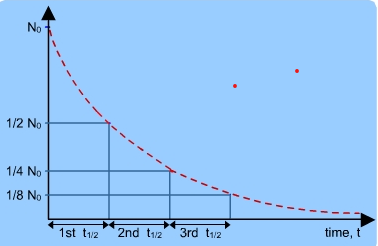 Dosage The dose a mass of tissue receives can be calculated by  D = Absorbed dose (Gy), E = Energy received (J), m – mass of tissue (kg) The equivalent dose received depends on the type of radiation, exposure time, biological harm. H = equivalent dose (Sv), D – absorbed dose (Gy), Wr = radiation weighting factor (given on data sheet) Dosage The dose a mass of tissue receives can be calculated by  D = Absorbed dose (Gy), E = Energy received (J), m – mass of tissue (kg) The equivalent dose received depends on the type of radiation, exposure time, biological harm. H = equivalent dose (Sv), D – absorbed dose (Gy), Wr = radiation weighting factor (given on data sheet) Dosage The dose a mass of tissue receives can be calculated by  D = Absorbed dose (Gy), E = Energy received (J), m – mass of tissue (kg) The equivalent dose received depends on the type of radiation, exposure time, biological harm. H = equivalent dose (Sv), D – absorbed dose (Gy), Wr = radiation weighting factor (given on data sheet) Dosage The dose a mass of tissue receives can be calculated by  D = Absorbed dose (Gy), E = Energy received (J), m – mass of tissue (kg) The equivalent dose received depends on the type of radiation, exposure time, biological harm. H = equivalent dose (Sv), D – absorbed dose (Gy), Wr = radiation weighting factor (given on data sheet) Safety Ionising radiation can cause harm to living cells and exposure should be monitored. Radiation workers often wear film badges/. Personal dosimetersRadiation can also be detected by Geiger Müller tubes, spark wires and scintillation countersSafety Ionising radiation can cause harm to living cells and exposure should be monitored. Radiation workers often wear film badges/. Personal dosimetersRadiation can also be detected by Geiger Müller tubes, spark wires and scintillation countersSafety Ionising radiation can cause harm to living cells and exposure should be monitored. Radiation workers often wear film badges/. Personal dosimetersRadiation can also be detected by Geiger Müller tubes, spark wires and scintillation countersSafety Ionising radiation can cause harm to living cells and exposure should be monitored. Radiation workers often wear film badges/. Personal dosimetersRadiation can also be detected by Geiger Müller tubes, spark wires and scintillation countersFission and Fusion Fission: A large nucleus splits into smaller nuclei, usually emitting some neutrons and energyFusion: Two small nuclei combine to make a big nucleus and release energy.Fission and Fusion Fission: A large nucleus splits into smaller nuclei, usually emitting some neutrons and energyFusion: Two small nuclei combine to make a big nucleus and release energy.Fission and Fusion Fission: A large nucleus splits into smaller nuclei, usually emitting some neutrons and energyFusion: Two small nuclei combine to make a big nucleus and release energy.Fission and Fusion Fission: A large nucleus splits into smaller nuclei, usually emitting some neutrons and energyFusion: Two small nuclei combine to make a big nucleus and release energy.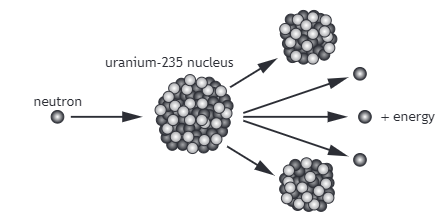 Nuclear ReactorModerator: slows the neutronsControl Rods: absorbs the neutronsFuel rods: contain the fuel, provide the energyContainment vessel: prevents neutrons and radioactive material from leaking outCoolant: Takes the heat energy from the reactions to the heat exchanger.Nuclear ReactorModerator: slows the neutronsControl Rods: absorbs the neutronsFuel rods: contain the fuel, provide the energyContainment vessel: prevents neutrons and radioactive material from leaking outCoolant: Takes the heat energy from the reactions to the heat exchanger.Chain Reaction: The neutrons from the fission of one nucleus go on and may split other uranium nuclei if conditions are right. These fissions then produce more neutrons that split more nuclei and so on.Fission: produces lots of energy, highly radioactive waste. No greenhouse gases, reliable, high build and decommissioning costs.Fusion  Lots of cheap energy once the reaction started. Hard to contain (magnetic fields) have to overcome electrostatic forces pushing ions apart. No harmful waste, large energies produced per reaction. No greenhouse gases.Chain Reaction: The neutrons from the fission of one nucleus go on and may split other uranium nuclei if conditions are right. These fissions then produce more neutrons that split more nuclei and so on.Fission: produces lots of energy, highly radioactive waste. No greenhouse gases, reliable, high build and decommissioning costs.Fusion  Lots of cheap energy once the reaction started. Hard to contain (magnetic fields) have to overcome electrostatic forces pushing ions apart. No harmful waste, large energies produced per reaction. No greenhouse gases.Applications of Nuclear RadiationElectricity generation, cancer treatment, gamma cameras (investigation internal organ function), monitoring the thickness of paper and foil production.Applications of Nuclear RadiationElectricity generation, cancer treatment, gamma cameras (investigation internal organ function), monitoring the thickness of paper and foil production.Applications of Nuclear RadiationElectricity generation, cancer treatment, gamma cameras (investigation internal organ function), monitoring the thickness of paper and foil production.Applications of Nuclear RadiationElectricity generation, cancer treatment, gamma cameras (investigation internal organ function), monitoring the thickness of paper and foil production.